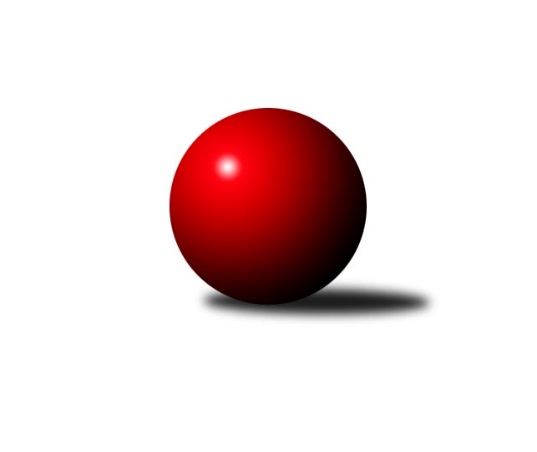 Č.26Ročník 2021/2022	14.4.2022Nejlepšího výkonu v tomto kole: 2834 dosáhlo družstvo: KK Slavoj Praha BDivize AS 2021/2022Výsledky 26. kolaSouhrnný přehled výsledků:TJ Sokol Brandýs n. L.	- AC Sparta Praha	3:5	2528:2553	4.0:8.0	11.4.KK Slavoj Praha B	- TJ AŠ Mladá Boleslav 	8:0	2834:2636	11.0:1.0	12.4.KK Slavia Praha	- SK Meteor Praha B	6:2	2467:2436	6.5:5.5	12.4.KK Vlašim 	- SK Meteor Praha A	2:6	2523:2612	4.5:7.5	14.4.TJ Sokol Praha-Vršovice 	- TJ Praga Praha 	6:2	2499:2455	7.0:5.0	14.4.TJ Sparta Kutná Hora	- TJ Neratovice	6:2	2683:2615	7.5:4.5	14.4.KK Konstruktiva Praha  B	- TJ Sokol Benešov B	5:3	2624:2619	7.0:5.0	14.4.Tabulka družstev:	1.	KK Slavoj Praha B	26	18	1	7	139.5 : 68.5 	201.0 : 111.0 	 2604	37	2.	KK Konstruktiva Praha  B	26	18	1	7	122.0 : 86.0 	173.0 : 139.0 	 2581	37	3.	TJ Praga Praha	26	18	0	8	127.5 : 80.5 	183.0 : 129.0 	 2593	36	4.	TJ Sparta Kutná Hora	26	15	1	10	118.5 : 89.5 	170.0 : 142.0 	 2546	31	5.	AC Sparta Praha	26	15	1	10	111.0 : 96.0 	157.5 : 152.5 	 2560	31	6.	TJ Sokol Praha-Vršovice	26	15	0	11	115.5 : 92.5 	164.0 : 148.0 	 2560	30	7.	TJ AŠ Mladá Boleslav	26	14	0	12	104.0 : 104.0 	151.0 : 161.0 	 2517	28	8.	TJ Sokol Benešov B	26	12	2	12	100.0 : 108.0 	150.5 : 161.5 	 2517	26	9.	SK Meteor Praha A	26	11	1	14	100.0 : 108.0 	156.0 : 156.0 	 2528	23	10.	KK Vlašim	26	10	1	15	92.0 : 116.0 	142.0 : 170.0 	 2526	21	11.	TJ Neratovice	26	10	1	15	87.0 : 121.0 	145.0 : 167.0 	 2486	21	12.	TJ Sokol Brandýs n. L.	26	10	0	16	100.5 : 107.5 	150.5 : 161.5 	 2522	20	13.	SK Meteor Praha B	26	6	1	19	70.0 : 137.0 	114.0 : 196.0 	 2447	13	14.	KK Slavia Praha	26	5	0	21	67.5 : 140.5 	124.5 : 187.5 	 2470	10Podrobné výsledky kola:	 TJ Sokol Brandýs n. L.	2528	3:5	2553	AC Sparta Praha	Pavel Kotek	 	 190 	 181 		371 	 0:2 	 408 	 	201 	 207		Miroslav Viktorin	Václav Sommer	 	 230 	 216 		446 	 1:1 	 437 	 	212 	 225		Vojtěch Krákora	Karel Křenek	 	 230 	 264 		494 	 2:0 	 425 	 	226 	 199		Petr Hartina	Lukáš Kotek	 	 185 	 195 		380 	 0:2 	 416 	 	208 	 208		Václav Klička	Vladimír Sommer	 	 175 	 197 		372 	 0:2 	 430 	 	218 	 212		Petr Neumajer	Miloslav Rychetský	 	 218 	 247 		465 	 1:1 	 437 	 	225 	 212		Jiří Neumajerrozhodčí: Miloslav RychetskýNejlepší výkon utkání: 494 - Karel Křenek	 KK Slavoj Praha B	2834	8:0	2636	TJ AŠ Mladá Boleslav 	Anton Stašák	 	 240 	 250 		490 	 2:0 	 439 	 	222 	 217		Petr Horáček	Jan Bürger	 	 238 	 244 		482 	 2:0 	 424 	 	219 	 205		Michal Horáček	Viktor Jungbauer	 	 242 	 210 		452 	 2:0 	 429 	 	225 	 204		Jiří Samolák	Jiří Kašpar	 	 212 	 234 		446 	 1:1 	 443 	 	219 	 224		Pavel Palaštuk	Miroslav Bubeník	 	 233 	 242 		475 	 2:0 	 461 	 	228 	 233		Tomáš Křenek	David Kuděj	 	 243 	 246 		489 	 2:0 	 440 	 	236 	 204		Petr Palaštukrozhodčí: Petr PravlovskýNejlepší výkon utkání: 490 - Anton Stašák	 KK Slavia Praha	2467	6:2	2436	SK Meteor Praha B	Zdeněk Novák	 	 214 	 198 		412 	 2:0 	 349 	 	179 	 170		Michal Mičo	Petr Knap	 	 198 	 205 		403 	 0:2 	 455 	 	242 	 213		David Dittrich	Karel Vaňata	 	 180 	 183 		363 	 0:2 	 417 	 	200 	 217		Luboš Polanský	Aleš Jungmann	 	 236 	 215 		451 	 2:0 	 411 	 	205 	 206		Ctirad Dudycha	Jan Václavík	 	 208 	 192 		400 	 1.5:0.5 	 397 	 	208 	 189		Pavel Novák	Filip Knap	 	 206 	 232 		438 	 1:1 	 407 	 	211 	 196		Luboš Soukuprozhodčí: Luboš ZelenkaNejlepší výkon utkání: 455 - David Dittrich	 KK Vlašim 	2523	2:6	2612	SK Meteor Praha A	Josef Dotlačil	 	 218 	 196 		414 	 2:0 	 388 	 	199 	 189		Jindřich Sahula	Vladislav Pessr	 	 194 	 201 		395 	 0:2 	 445 	 	227 	 218		Ivo Steindl	Milan Černý	 	 203 	 227 		430 	 0:2 	 470 	 	229 	 241		Martin Boháč	Ladislav Hlaváček	 	 227 	 243 		470 	 2:0 	 429 	 	202 	 227		Milan Mikulášek	Jiří Kadleček	 	 193 	 197 		390 	 0:2 	 430 	 	205 	 225		Ladislav Zahrádka	Miroslav Pessr	 	 214 	 210 		424 	 0.5:1.5 	 450 	 	240 	 210		Pavel Plachýrozhodčí: Václav TůmaNejlepšího výkonu v tomto utkání: 470 kuželek dosáhli: Martin Boháč, Ladislav Hlaváček	 TJ Sokol Praha-Vršovice 	2499	6:2	2455	TJ Praga Praha 	Jiří Jabůrek	 	 204 	 161 		365 	 0:2 	 432 	 	216 	 216		Milan Komorník	Pavel Grygar	 	 215 	 217 		432 	 2:0 	 407 	 	210 	 197		Rostislav Kašpar	Zbyněk Vilímovský	 	 224 	 228 		452 	 2:0 	 410 	 	213 	 197		Pavel Janoušek	Jiří Rejthárek	 	 206 	 229 		435 	 1:1 	 393 	 	208 	 185		David Kašpar	Martin Šveda	 	 197 	 209 		406 	 1:1 	 412 	 	204 	 208		Josef Kašpar	Martin Šmejkal	 	 208 	 201 		409 	 1:1 	 401 	 	186 	 215		Jaroslav Kourekrozhodčí: Antonín KrejzaNejlepší výkon utkání: 452 - Zbyněk Vilímovský	 TJ Sparta Kutná Hora	2683	6:2	2615	TJ Neratovice	Zdeněk Rajchman	 	 217 	 236 		453 	 1:1 	 443 	 	230 	 213		Josef Trnka	Vladimír Holý	 	 221 	 209 		430 	 1.5:0.5 	 421 	 	221 	 200		Eva Dvorská	Dušan Hrčkulák	 	 244 	 217 		461 	 2:0 	 435 	 	226 	 209		Jan Meščan	Petr Dus	 	 221 	 226 		447 	 1:1 	 461 	 	220 	 241		Jan Kozák	Leoš Vobořil	 	 207 	 256 		463 	 1:1 	 425 	 	208 	 217		Petr Vacek	Michal Hrčkulák	 	 221 	 208 		429 	 1:1 	 430 	 	212 	 218		Petr Šteinerrozhodčí:  Vedoucí družstevNejlepší výkon utkání: 463 - Leoš Vobořil	 KK Konstruktiva Praha  B	2624	5:3	2619	TJ Sokol Benešov B	Ludmila Johnová	 	 222 	 222 		444 	 2:0 	 407 	 	194 	 213		Ladislav Kalous	Jaroslav Pleticha st.	 	 226 	 232 		458 	 1:1 	 446 	 	229 	 217		Marek Červ	Emilie Somolíková	 	 214 	 195 		409 	 1:1 	 410 	 	200 	 210		Petr Brabenec	Jan Barchánek	 	 226 	 244 		470 	 1:1 	 474 	 	244 	 230		Jitka Drábková	Jaroslav Zahrádka	 	 203 	 196 		399 	 0:2 	 447 	 	226 	 221		Jiří Kočí	Eva Václavková	 	 233 	 211 		444 	 2:0 	 435 	 	226 	 209		Petr Červrozhodčí: Jiří NovotnýNejlepší výkon utkání: 474 - Jitka DrábkováPořadí jednotlivců:	jméno hráče	družstvo	celkem	plné	dorážka	chyby	poměr kuž.	Maximum	1.	David Kuděj 	KK Slavoj Praha B	450.79	300.8	150.0	3.9	10/12	(522)	2.	Karel Křenek 	TJ Sokol Brandýs n. L.	449.48	301.1	148.4	2.9	12/12	(497)	3.	Rostislav Kašpar 	TJ Praga Praha 	447.39	299.3	148.1	3.7	12/12	(497)	4.	Josef Kašpar 	TJ Praga Praha 	444.77	299.0	145.8	3.2	12/12	(486)	5.	Anton Stašák 	KK Slavoj Praha B	444.40	297.5	146.9	4.0	12/12	(500)	6.	Zbyněk Vilímovský 	TJ Sokol Praha-Vršovice 	444.21	297.0	147.2	1.5	12/12	(477)	7.	Jan Bürger 	KK Slavia Praha	444.05	299.7	144.3	4.3	11/12	(511)	8.	Ladislav Kalous 	TJ Sokol Benešov B	443.74	299.8	144.0	3.8	8/12	(481)	9.	Milan Komorník 	TJ Praga Praha 	443.36	299.1	144.3	4.9	9/12	(487)	10.	Michal Ostatnický 	KK Konstruktiva Praha  B	441.30	299.1	142.2	3.9	11/12	(483)	11.	Stanislav Březina  ml.	KK Slavoj Praha B	441.10	303.2	137.9	5.3	10/12	(504)	12.	Martin Boháč 	SK Meteor Praha A	440.61	299.1	141.5	4.8	12/12	(473)	13.	Zdeněk Rajchman 	TJ Sparta Kutná Hora	439.49	298.2	141.3	5.0	10/12	(499)	14.	Ludmila Johnová 	KK Konstruktiva Praha  B	439.34	298.6	140.7	4.0	12/12	(484)	15.	Václav Klička 	AC Sparta Praha	438.86	296.6	142.3	3.3	12/12	(481)	16.	Ivo Steindl 	SK Meteor Praha A	438.82	304.2	134.6	7.8	11/12	(487)	17.	Josef Dotlačil 	KK Vlašim 	438.60	297.5	141.1	5.0	11/12	(486)	18.	Petr Božka 	TJ Neratovice	438.47	296.0	142.5	4.2	9/12	(483)	19.	Tomáš Křenek 	TJ AŠ Mladá Boleslav 	438.24	296.5	141.7	5.5	11/12	(461)	20.	Ladislav Hlaváček 	KK Vlašim 	437.89	299.3	138.6	4.7	12/12	(483)	21.	Václav Sommer 	TJ Sokol Brandýs n. L.	436.98	302.3	134.7	4.5	8/12	(482)	22.	Emilie Somolíková 	KK Konstruktiva Praha  B	436.72	297.3	139.4	5.2	12/12	(490)	23.	David Dittrich 	SK Meteor Praha B	436.58	293.9	142.7	4.5	10/12	(487)	24.	Jiří Rejthárek 	TJ Sokol Praha-Vršovice 	436.39	303.3	133.1	6.6	12/12	(490)	25.	Dušan Hrčkulák 	TJ Sparta Kutná Hora	435.73	296.3	139.4	4.5	12/12	(493)	26.	Miloslav Rychetský 	TJ Sokol Brandýs n. L.	434.93	293.5	141.5	4.1	12/12	(497)	27.	Petr Palaštuk 	TJ AŠ Mladá Boleslav 	434.27	297.1	137.2	7.0	12/12	(480)	28.	Jiří Kočí 	TJ Sokol Benešov B	434.10	297.7	136.4	5.3	9/12	(479)	29.	Petr Hartina 	AC Sparta Praha	433.02	299.4	133.6	4.8	12/12	(469)	30.	Pavel Plachý 	SK Meteor Praha A	432.95	294.1	138.8	4.7	12/12	(485)	31.	Vojtěch Krákora 	AC Sparta Praha	432.81	298.1	134.7	5.1	12/12	(482)	32.	Petr Neumajer 	AC Sparta Praha	432.58	299.8	132.8	6.4	12/12	(489)	33.	Václav Tůma 	KK Vlašim 	431.97	300.6	131.4	6.8	11/12	(467)	34.	David Kašpar 	TJ Praga Praha 	427.80	297.8	130.0	6.9	12/12	(471)	35.	Jiří Jabůrek 	TJ Sokol Praha-Vršovice 	426.93	292.8	134.1	5.6	10/12	(465)	36.	Pavel Grygar 	TJ Sokol Praha-Vršovice 	425.68	294.5	131.2	6.1	11/12	(459)	37.	Filip Knap 	KK Slavia Praha	425.42	293.2	132.2	4.7	12/12	(473)	38.	Jiří Neumajer 	AC Sparta Praha	425.28	287.0	138.3	6.6	9/12	(479)	39.	Pavel Horáček  ml.	TJ AŠ Mladá Boleslav 	424.97	285.9	139.1	6.7	10/12	(488)	40.	Viktor Jungbauer 	KK Slavoj Praha B	423.18	293.5	129.6	5.8	12/12	(530)	41.	Aleš Jungmann 	KK Slavia Praha	422.35	296.4	126.0	6.0	12/12	(462)	42.	Jaroslav Kourek 	TJ Praga Praha 	422.13	290.2	131.9	6.1	12/12	(458)	43.	Pavel Janoušek 	TJ Praga Praha 	421.82	291.8	130.0	5.9	12/12	(462)	44.	Jiří Kašpar 	KK Slavoj Praha B	420.75	290.3	130.5	6.7	11/12	(517)	45.	Jaroslav Pleticha  st.	KK Konstruktiva Praha  B	419.52	298.1	121.4	9.4	11/12	(490)	46.	Vladimír Holý 	TJ Sparta Kutná Hora	419.47	287.9	131.6	7.3	12/12	(498)	47.	Eva Václavková 	KK Konstruktiva Praha  B	419.45	297.1	122.3	6.4	12/12	(455)	48.	Petr Šteiner 	TJ Neratovice	419.40	288.8	130.6	6.2	9/12	(469)	49.	Martin Šmejkal 	TJ Sokol Praha-Vršovice 	419.31	293.8	125.5	7.8	11/12	(446)	50.	Jan Kozák 	TJ Neratovice	419.25	288.6	130.6	6.0	9/12	(461)	51.	František Čvančara 	TJ Sokol Brandýs n. L.	417.10	291.0	126.1	8.3	11/12	(443)	52.	Pavel Palaštuk 	TJ AŠ Mladá Boleslav 	416.24	284.5	131.7	6.0	12/12	(461)	53.	Luboš Polanský 	SK Meteor Praha B	416.19	289.9	126.3	6.1	8/12	(461)	54.	Pavel Novák 	SK Meteor Praha B	415.61	294.3	121.3	7.2	9/12	(454)	55.	Jiří Kadleček 	KK Vlašim 	415.52	292.5	123.0	7.8	10/12	(481)	56.	Michal Horáček 	TJ AŠ Mladá Boleslav 	413.57	293.4	120.2	7.9	12/12	(465)	57.	Petr Vacek 	TJ Neratovice	413.29	288.8	124.5	7.1	9/12	(457)	58.	Martin Šveda 	TJ Sokol Praha-Vršovice 	413.28	293.3	120.0	10.2	11/12	(478)	59.	Petr Brabenec 	TJ Sokol Benešov B	413.03	282.2	130.8	6.3	12/12	(483)	60.	Ladislav Zahrádka 	SK Meteor Praha A	412.08	283.8	128.3	7.0	12/12	(457)	61.	Milan Černý 	KK Vlašim 	411.69	286.9	124.8	8.7	10/12	(470)	62.	Milan Mikulášek 	SK Meteor Praha A	411.33	286.6	124.7	8.7	12/12	(473)	63.	Marek Červ 	TJ Sokol Benešov B	410.45	282.9	127.5	7.8	12/12	(455)	64.	Ctirad Dudycha 	SK Meteor Praha B	409.65	286.7	123.0	7.2	12/12	(483)	65.	Jiří Barbora 	TJ Sparta Kutná Hora	409.39	288.6	120.8	6.7	12/12	(474)	66.	Martin Šmejkal 	TJ Sokol Brandýs n. L.	408.63	287.1	121.5	9.2	9/12	(465)	67.	Luboš Soukup 	SK Meteor Praha B	408.16	291.1	117.0	9.6	10/12	(468)	68.	Karel Vaňata 	KK Slavia Praha	407.21	284.7	122.5	9.1	12/12	(446)	69.	Jan Meščan 	TJ Neratovice	406.00	283.1	122.9	8.8	8/12	(445)	70.	Eva Dvorská 	TJ Neratovice	402.56	281.1	121.5	6.9	10/12	(452)	71.	Josef Trnka 	TJ Neratovice	399.76	284.4	115.3	8.5	10/12	(443)	72.	Jindřich Sahula 	SK Meteor Praha A	399.58	279.2	120.4	9.5	12/12	(478)	73.	Zdeněk Novák 	KK Slavia Praha	399.35	279.4	119.9	9.0	9/12	(445)	74.	Petr Knap 	KK Slavia Praha	398.92	277.5	121.4	10.8	11/12	(433)	75.	Vlastimil Pírek 	KK Vlašim 	396.79	286.4	110.3	11.8	9/12	(436)	76.	Pavel Kotek 	TJ Sokol Brandýs n. L.	390.73	276.7	114.0	10.3	12/12	(424)	77.	Michal Franc 	SK Meteor Praha B	383.57	272.4	111.1	13.4	9/12	(431)	78.	Jiří Samolák 	TJ AŠ Mladá Boleslav 	379.94	271.1	108.8	12.1	9/12	(429)		František Rusín 	KK Slavoj Praha B	498.33	325.3	173.0	2.0	1/12	(509)		Hana Kovářová 	KK Konstruktiva Praha  B	485.00	314.0	171.0	1.0	1/12	(485)		Jindřich Valo 	KK Slavoj Praha B	470.50	310.0	160.5	1.0	2/12	(499)		Jaroslav Hažva 	KK Slavoj Praha B	470.00	300.0	170.0	1.0	1/12	(470)		Michal Koubek 	KK Slavoj Praha B	463.00	322.0	141.0	5.0	1/12	(463)		Leoš Vobořil 	TJ Sparta Kutná Hora	461.60	311.1	150.5	4.9	3/12	(493)		Jindra Pokorná 	SK Meteor Praha B	451.33	309.3	142.0	5.7	1/12	(466)		Jan Barchánek 	KK Konstruktiva Praha  B	450.00	303.5	146.5	3.2	3/12	(470)		Michal Hrčkulák 	TJ Sparta Kutná Hora	446.87	300.7	146.2	3.1	7/12	(510)		Jaroslav Pleticha  ml.	KK Konstruktiva Praha  B	446.25	304.9	141.4	5.1	4/12	(463)		Karel Wolf 	TJ Sokol Praha-Vršovice 	445.00	302.0	143.0	7.8	2/12	(453)		František Tesař 	TJ Sparta Kutná Hora	443.00	311.0	132.0	4.5	1/12	(450)		Jiří Franěk 	TJ Sokol Benešov B	442.60	307.8	134.8	4.4	1/12	(461)		Josef Dvořák 	KK Slavoj Praha B	442.00	307.0	135.0	5.0	1/12	(442)		Josef Cíla 	TJ AŠ Mladá Boleslav 	440.23	287.0	153.2	3.3	2/12	(475)		Jiří Pavlík 	KK Slavoj Praha B	439.00	301.3	137.7	3.7	4/12	(493)		Luboš Zajíček 	KK Vlašim 	437.00	304.7	132.3	9.3	1/12	(451)		Jan Kvapil 	TJ Neratovice	436.76	297.9	138.9	4.2	6/12	(475)		Karel Drábek 	TJ Sokol Benešov B	435.88	298.0	137.9	4.3	4/12	(457)		Jan Petráček 	SK Meteor Praha B	435.00	296.0	139.0	14.0	1/12	(435)		Petr Červ 	TJ Sokol Benešov B	434.38	294.6	139.8	5.4	6/12	(467)		Michal Vyskočil 	TJ Sokol Benešov B	433.57	299.3	134.2	7.5	7/12	(486)		Vladimíra Pavlatová 	AC Sparta Praha	433.15	299.9	133.3	6.4	4/12	(457)		Jitka Drábková 	TJ Sokol Benešov B	432.83	290.3	142.5	6.3	2/12	(474)		Petr Horáček 	TJ AŠ Mladá Boleslav 	431.82	296.0	135.8	5.7	6/12	(452)		Pavel Vojta 	KK Vlašim 	431.00	297.0	134.0	7.0	1/12	(431)		Petr Pravlovský 	KK Slavoj Praha B	430.50	297.5	133.0	9.0	2/12	(435)		Josef Hladík 	TJ Sokol Praha-Vršovice 	429.50	301.5	128.0	7.0	2/12	(430)		Pavlína Kašparová 	TJ Praga Praha 	427.50	305.0	122.5	9.0	2/12	(436)		Luboš Brabec 	TJ Sokol Benešov B	427.39	296.9	130.5	8.1	6/12	(483)		Miroslav Pessr 	KK Vlašim 	427.17	298.7	128.5	7.0	6/12	(455)		Tomáš Jelínek 	TJ Sparta Kutná Hora	426.82	288.6	138.2	6.1	7/12	(475)		Jan Rabenseifner 	KK Slavia Praha	425.00	297.0	128.0	11.0	1/12	(425)		Martin Dubský 	AC Sparta Praha	423.07	291.4	131.7	9.0	2/12	(461)		Jiří Sládek 	KK Slavia Praha	419.50	273.5	146.0	5.5	2/12	(452)		Miroslav Viktorin 	AC Sparta Praha	419.43	285.3	134.1	6.1	7/12	(458)		Arnošt Nedbal 	KK Konstruktiva Praha  B	418.66	297.9	120.8	6.1	5/12	(454)		Petr Dus 	TJ Sparta Kutná Hora	418.20	293.8	124.4	7.5	5/12	(463)		Pavel Pavlíček 	AC Sparta Praha	417.88	286.8	131.1	7.1	4/12	(450)		Přemysl Jonák 	KK Slavia Praha	416.75	290.3	126.4	7.3	3/12	(438)		Pavel Horáček  st.	TJ AŠ Mladá Boleslav 	416.00	294.0	122.0	3.0	1/12	(416)		Jan Václavík 	KK Slavia Praha	415.80	285.9	130.0	8.9	5/12	(453)		Jaroslav Zahrádka 	KK Konstruktiva Praha  B	415.37	292.9	122.5	8.2	6/12	(442)		Jakub Wrzecionko 	KK Konstruktiva Praha  B	415.00	284.0	131.0	1.0	1/12	(415)		Lukáš Kotek 	TJ Sokol Brandýs n. L.	414.75	286.3	128.5	5.5	2/12	(439)		Dušan Dvořák 	TJ Sokol Benešov B	413.29	286.9	126.4	6.9	7/12	(462)		Miroslav Bubeník 	KK Slavoj Praha B	413.24	292.1	121.1	10.2	6/12	(477)		Milan Mareš 	KK Slavia Praha	413.00	292.7	120.3	7.7	3/12	(431)		Pavel Holec 	TJ Sokol Brandýs n. L.	412.83	292.2	120.6	7.5	6/12	(439)		Tomáš Sůva 	AC Sparta Praha	412.00	296.0	116.0	4.0	1/12	(412)		Antonín Krejza 	TJ Sokol Praha-Vršovice 	409.03	291.3	117.7	7.5	7/12	(435)		Jaroslava Fukačová 	TJ Neratovice	408.71	287.8	121.0	7.3	6/12	(438)		Jaroslav Čermák 	TJ Sparta Kutná Hora	408.00	280.0	128.0	7.0	4/12	(454)		Miroslav Šostý 	SK Meteor Praha B	407.14	288.9	118.3	8.7	7/12	(444)		Jan Červenka 	AC Sparta Praha	406.50	293.5	113.0	8.0	1/12	(407)		Simona Kačenová 	KK Vlašim 	406.00	296.0	110.0	9.8	2/12	(457)		David Dvořák 	TJ Sokol Benešov B	405.67	291.7	114.0	8.3	3/12	(456)		František Pícha 	KK Vlašim 	405.00	255.0	150.0	11.0	1/12	(405)		Michael Šepič 	SK Meteor Praha B	403.00	281.0	122.0	9.0	1/12	(403)		Tomáš Rybka 	KK Slavia Praha	403.00	285.0	118.0	2.0	1/12	(403)		Jan Vácha 	AC Sparta Praha	401.50	286.3	115.2	7.5	2/12	(441)		Vladimír Dvořák 	SK Meteor Praha B	396.00	276.0	120.0	5.0	1/12	(396)		Ivana Kopecká 	TJ Sparta Kutná Hora	393.25	281.3	112.0	10.8	2/12	(444)		Karel Bernat 	KK Slavia Praha	393.00	279.0	114.0	10.0	1/12	(393)		Jiří Novotný 	SK Meteor Praha B	392.50	273.8	118.7	8.8	6/12	(466)		Lidmila Fořtová 	KK Slavia Praha	390.00	258.0	132.0	9.0	1/12	(390)		Karel Palát 	TJ Sokol Benešov B	388.67	277.0	111.7	9.3	3/12	(396)		Vladislav Pessr 	KK Vlašim 	388.50	287.5	101.0	9.5	2/12	(395)		Petr Kšír 	TJ Praga Praha 	386.00	272.0	114.0	5.0	1/12	(386)		Hana Zdražilová 	KK Slavoj Praha B	386.00	278.0	108.0	11.0	1/12	(386)		Jan Pozner 	SK Meteor Praha B	385.50	279.0	106.5	12.0	2/12	(396)		Vladimír Sommer 	TJ Sokol Brandýs n. L.	384.27	281.2	103.1	11.4	5/12	(408)		Tomáš Hašek 	KK Vlašim 	381.50	282.5	99.0	11.5	2/12	(394)		Luboš Trna 	KK Vlašim 	375.00	276.0	99.0	12.0	1/12	(375)		Lukáš Pelánek 	TJ Sokol Praha-Vršovice 	374.50	265.5	109.0	13.0	2/12	(377)		Miroslav Klabík 	TJ Sokol Praha-Vršovice 	370.00	251.0	119.0	10.0	1/12	(370)		Patrik Polach 	TJ Sokol Benešov B	367.00	272.0	95.0	13.0	2/12	(381)		Michal Mičo 	SK Meteor Praha B	367.00	274.5	92.5	11.5	2/12	(385)		Eva Křenková 	TJ Sokol Brandýs n. L.	365.33	269.3	96.0	13.0	1/12	(408)		Zdeněk Cepl 	AC Sparta Praha	364.00	284.0	80.0	21.0	1/12	(364)		Marek Vyskočil 	TJ Sokol Benešov B	363.00	267.0	96.0	13.0	1/12	(363)		Ivan Vlček 	TJ Praga Praha 	360.00	271.0	89.0	17.0	1/12	(360)		Ivana Vlková 	SK Meteor Praha A	356.00	251.0	105.0	10.0	1/12	(356)		Jan Černý 	TJ Sokol Benešov B	345.00	268.0	77.0	19.0	1/12	(345)		Luboš Zelenka 	KK Slavia Praha	304.00	224.8	79.2	5.6	5/12	(421)Sportovně technické informace:Starty náhradníků:registrační číslo	jméno a příjmení 	datum startu 	družstvo	číslo startu26863	Michal Mičo	12.04.2022	SK Meteor Praha B	2x893	Jan Barchánek	14.04.2022	KK Konstruktiva Praha  B	2x11213	Jitka Drábková	14.04.2022	TJ Sokol Benešov B	4x1134	Miroslav Viktorin	11.04.2022	AC Sparta Praha	3x23556	Vladislav Pessr	14.04.2022	KK Vlašim 	2x22840	Miroslav Pessr	14.04.2022	KK Vlašim 	5x13682	Lukáš Kotek	11.04.2022	TJ Sokol Brandýs n. L.	2x
Hráči dopsaní na soupisku:registrační číslo	jméno a příjmení 	datum startu 	družstvo	Program dalšího kola:Nejlepší šestka kola - absolutněNejlepší šestka kola - absolutněNejlepší šestka kola - absolutněNejlepší šestka kola - absolutněNejlepší šestka kola - dle průměru kuželenNejlepší šestka kola - dle průměru kuželenNejlepší šestka kola - dle průměru kuželenNejlepší šestka kola - dle průměru kuželenNejlepší šestka kola - dle průměru kuželenPočetJménoNázev týmuVýkonPočetJménoNázev týmuPrůměr (%)Výkon3xKarel KřenekBrandýs4948xKarel KřenekBrandýs120.894945xAnton StašákSlavoj B4906xMiloslav RychetskýBrandýs113.7946511xDavid KudějSlavoj B4897xZbyněk VilímovskýVršovice 111.254524xJan BürgerSlavoj B4821xVáclav SommerBrandýs109.144462xMiroslav BubeníkSlavoj B4753xMartin BoháčMeteor A108.894701xJitka DrábkováBenešov B4747xLadislav HlaváčekVlašim 108.89470